Контролна листа: ОДРЖАВАЊE ЧИСТОЋЕ И ОДРЖАВАЊE ПАРКОВА, ЗЕЛЕНИХ И РЕКРЕАЦИОНИХ ПОВРШИНАДатум попуњавања Контролне листе: ____________________      НАДЗИРАНИ СУБЈЕКТ						       ИНСПЕКТОР__________________________	          (М.П.)                      ___________________________Ознака: КЛ КОИ 11.1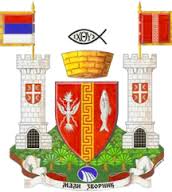 Република СрбијаОПШТИНА МАЛИ ЗВОРНИКОпштинска управаОдељење за привреду, урбанизам и инспекцијске пословеКомунална инспекцијаРепублика СрбијаОПШТИНА МАЛИ ЗВОРНИКОпштинска управаОдељење за привреду, урбанизам и инспекцијске пословеКомунална инспекција1. ИДЕНТИФИКАЦИОНИ ПОДАЦИ1. ИДЕНТИФИКАЦИОНИ ПОДАЦИПОДАЦИ О ПРАВНОМ ЛИЦУ / ПРЕДУЗЕТНИКУ / ФИЗИЧКОМ ЛИЦУПОДАЦИ О ПРАВНОМ ЛИЦУ / ПРЕДУЗЕТНИКУ / ФИЗИЧКОМ ЛИЦУНазив правног лица / предузетника / име и презиме физичког лицаПИБМатични бројЈМБГе-mail2. ЧИШЋЕЊЕ ПОВРШИНА ЈАВНЕ НАМЕНЕ2. ЧИШЋЕЊЕ ПОВРШИНА ЈАВНЕ НАМЕНЕ2. ЧИШЋЕЊЕ ПОВРШИНА ЈАВНЕ НАМЕНЕ2. ЧИШЋЕЊЕ ПОВРШИНА ЈАВНЕ НАМЕНЕ1.Ко се стара о чишћењу површина јавне намене? а) физичка лицаб) правна лица да    2 не    0 да    2 не    02.Да ли власници, односно корисници породичних стамбених зграда и пословног простора одржавају  тротоар испред зграде?2.Да ли власници, односно корисници породичних стамбених зграда и пословног простора одржавају  тротоар испред зграде? да    2 не    0 да    2 не    03.Да ли власници, односно корисници неизграђеног градског грађевинског земљишта одржавају тротоар испред неизграђеног градског грађевинског земљишта?3.Да ли власници, односно корисници неизграђеног градског грађевинског земљишта одржавају тротоар испред неизграђеног градског грађевинског земљишта? да    2 не    0 да    2 не    04. Да ли чишћење, прање и поливање јавних површина, улица и путева обавља Предузеће према Програму јавне хигијене?4. Да ли чишћење, прање и поливање јавних површина, улица и путева обавља Предузеће према Програму јавне хигијене? да    2 не    0 да    2 не    05.Да ли чишћење снега и леда са јавних површина и тротоара врши Предузеће?.5.Да ли чишћење снега и леда са јавних површина и тротоара врши Предузеће?. да    2 не    0 да    2 не    06.Да ли чишћење снега и леда са коловоза у граду врши ЈКП '' Дрина “Мали Зворник?6.Да ли чишћење снега и леда са коловоза у граду врши ЈКП '' Дрина “Мали Зворник? да    2 не    0 да    2 не    07.Да ли се уклањање снега и леда и посипање површина јавног саобраћаја врши према Програму зимског одржавања?7.Да ли се уклањање снега и леда и посипање површина јавног саобраћаја врши према Програму зимског одржавања? да    2 не    0 да    2 не    08. Да ли се уклањање снега и леда и посипање пешачких стаза по парковима и у стамбеним насељима врши по Програму зимског одржавања?8. Да ли се уклањање снега и леда и посипање пешачких стаза по парковима и у стамбеним насељима врши по Програму зимског одржавања? да    2 не    0 да    2 не    09.Да ли је власник, односно корисник стана уклонио снег и лед са тротоара испред стамбене зграде, степеништа као и са прилаза стамбеној згради до улице?9.Да ли је власник, односно корисник стана уклонио снег и лед са тротоара испред стамбене зграде, степеништа као и са прилаза стамбеној згради до улице? да    2 не    0 да    2 не    010.Да ли се снег и лед са тротоара уклоњен у року од два часа од његовог појављивања, рачунајући од 7 часова ујутру, ако је пао у току ноћи?10.Да ли се снег и лед са тротоара уклоњен у року од два часа од његовог појављивања, рачунајући од 7 часова ујутру, ако је пао у току ноћи? да    2 не    0 да    2 не    011.Да ли Предузеће снег и лед на пијацама, тротоарима испред пијаце, као и гробљима, чисти и посипа редовно? 11.Да ли Предузеће снег и лед на пијацама, тротоарима испред пијаце, као и гробљима, чисти и посипа редовно?  да    2 не    0 да    2 не    012.Да ли је власник возила које је паркирано на   површини јавне намене, улици и путу возило уклонио одмах ради рашчишћавања и чишћења снега и леда?12.Да ли је власник возила које је паркирано на   површини јавне намене, улици и путу возило уклонио одмах ради рашчишћавања и чишћења снега и леда? да    2 не    0 да    2 не    0Напомена:Напомена:Напомена:Напомена:Максималан број бодова: 24Максималан број бодова: 24Максималан број бодова: 24Утврђени број бодова: _______ТАБЕЛА ЗА УТВРЂИВАЊЕ СТЕПЕНА РИЗИКАТАБЕЛА ЗА УТВРЂИВАЊЕ СТЕПЕНА РИЗИКАСТЕПЕН РИЗИКАРАСПОН БРОЈА БОДОВАнезнатан22 - 24низак19 - 21средњи17 - 18висок15 - 16критичан0 - 14